                           MATEMÁTICAComplete as sequências de acordo com as regras.Os números aumentam de 10 em 10 unidades.                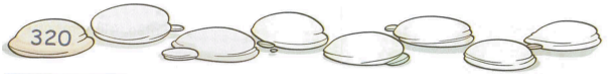 Os números diminuem de 1 em 1 unidade.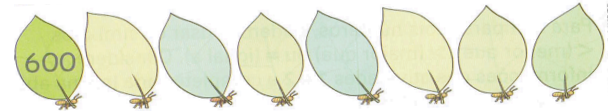 Observe os números do quadro abaixo.              684          872          164          728          290          401Organize os números do quadro acima em ordem crescente._____________________________________________________________Organize os números do quadro acima em ordem decrescente._______________________________________________________________________Escreva por extenso os números do quadro acima.____________________________________________________________________________________________________________________________________________________________________________________________________________________________________________________________________________________________________________________________________________________________________________________________________________________________________________________________Forme números de 3 algarismos diferentes utilizando os números abaixo. Escreva todos os números possíveis. __________________________________________________________________________Qual foi o maior número que você formou? E o menor número?       _________________________________________________________________________Qual é o maior número de dois algarismos diferentes que você consegue formar? Explique como pensou para chegar neste número.___________________________________________________________________________________________________________________________________________________________________________________________________________________________________________________________________________________________________________________________